SRPDŠ a spolky obce Radiměř Vás zvou na zábavné odpoledne pod názvem 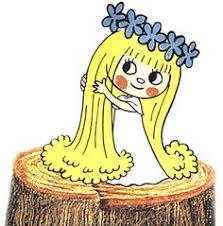 Z pohádky do pohádky 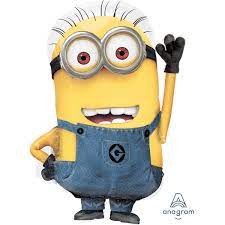 Kdy:			28.8.2021 od 14 hodKde: 			areál bývalého koupaliště RadiměřCo vás čeká:	nenáročná trasa, kterou zvládnou i malé děti, kde budou plnit různé úkoly pohádkových bytostí, každé dítě si odnese odměnu.Je připraveno bohaté občerstvení, malování na obličej, oblíbená pěna od hasičů a nespočet zážitků pro děti i projejich rodiče. Mimo jiné se můžete těšit také na: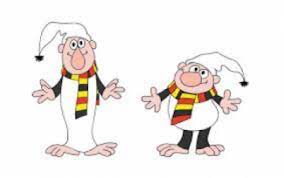 III. ročník Palačinkofestu odměna pro všechny zúčastněné týmy i jednotlivce!!!! 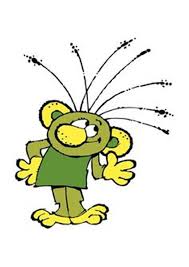 Startovné pro každé dítě 50 Kč.  	Na všechny se moc těšíme!!!      	Dospělí vstupné dobrovolné! 		Tato akce proběhne za finanční podpory obce Radiměř.